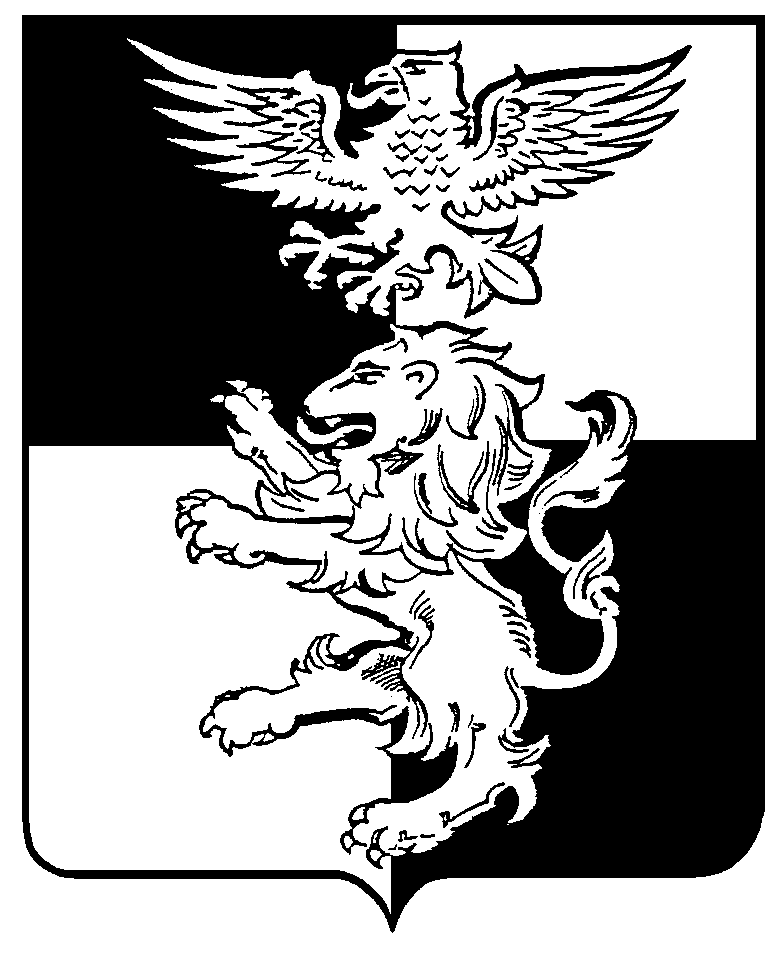 Муниципальный район «Белгородский район» городское поселение ЗЕМСКОЕ СОБРАНИЕ КОМСОМОЛЬСКОГО СЕЛЬСКОГО ПОСЕЛЕНИЯ восемнадцатое  заседание  собрания четвертого созыварешение«08» апреля 2022 года						                  		  № 205О направлении кандидатов в состав Молодежного совета при Муниципальном совете Белгородского районаВ соответствии с Федеральным законом от 6 октября 2003 года № 131-ФЗ «Об общих принципах организации местного самоуправления в Российской Федерации», Уставом Комсомольского сельского поселения  муниципального района «Белгородский район» Белгородской области, земское собрание Комсомольского сельского поселения р е ш и л о: 1. Направить  от земского собрания Комсомольского сельского поселения в состав Молодежного совета при Муниципальном совете Белгородского района Зотову Жанну Константиновну, 1997 года рождения.3.	Настоящее решение вступает в силу с даты его официального обнародования.4.	Обнародовать настоящее решение и разместить 
на официальном сайте органов местного самоуправления Комсомольского сельского поселения муниципального района «Белгородский район» Белгородской области.5.	Контроль за исполнением настоящего решения возложить 
на постоянную комиссию земского собрания Комсомольского сельского поселения по местного самоуправления, социальной политике и общественной безопасности (Старинкова С.В.).Глава Комсомольского сельского поселения              В.Н. Поваров